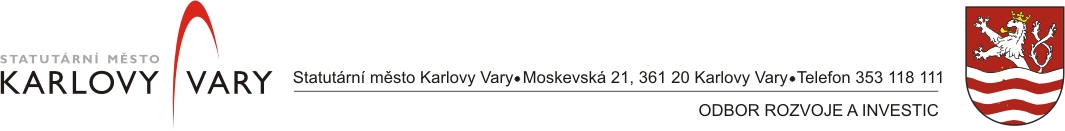 __________________________________________________________________________________________ústředna 35 3118 111,fax 35 322 2913, E-mail: z.uhlik@mmkv.cz, Oficiální stránky: http://www.karlovyvary.czZÁPIS  Z  KONTROLNÍHO  DNE č.2.stavební akce: „Karlovy Vary, oprava ulice Slovanská-Tašovice“ze dne: 17.8.2011Přítomni - za objednatele: Magistrát Města K.Vary, odbor  rozvoje a  investic, Moskevská 21, 361 20 K.Vary - p.Uhlík - za zhotovitele: EUROVIA CS, a.s., závod Karlovy Vary, Sedlecká 72, 360 02 Karlovy Vary - p.Sýkora, p.Andala- za správce komunikace: Město K.Vary, technický odbor MM, Moskevská 21, 361 20 K.Vary - Ing.Gavlas  - za projektanta: Valbek spol. s r.o., středisko Plzeň, Parková 11, 326 00 Plzeň - Ing.Marek- za ČEZ: SEG s.r.o., Skladová 4, 326 00 Plzeň - p.Liška- za kanalizace: Vodárny a kanalizace,  a.s., Studentská 328/64, 360 07 Karlovy Vary - Doubí - p.Přikryl_________________________________________________________________________I. Prohlídka stavby  - prováděny práce na demontáži obrub chodníků v úseku  II. etapy- prováděno odstranění krytu chodníku v úseku II. etapy- prováděna montáž obrubníků chodníků v úseku I. a II. etapy- odvoz suti II. Kontrola úkolů z KD č.11) splněno, zhotovitel provádí pokládku nové betonové dlažby tzv. „na vazbu“ napříč chodníkem2) splněno, správce VO přemístil sloup VO v tělese nového tvaru křižovatky   3) splněno, správce VO přemístil vedení kabelu napájení VO v nové křižovatce4) splněno, zhotovitel provedl vjezdy k jednotlivým objektům z betonových obrubníků5) splněno, zhotovitel provedl osazení betonových obrubníků v místě zastávky MHD6) splněno, zhotovitel osadil betonové obrubníky v místě zastávky MHD do výšky nášlapu 15 cm7) splněno, zhotovitel provedl v místě vjezdů k jednotlivým objektům zesílenou podkladní vrstvu ze štěrkodrti 8) splněno, zhotovitel provedl osazení záhonových betonových obrubníků v místě kde není opora podezdívek plotu nebo vjezdů k jednotlivým objektů9) splněno, objednatel projednal se zástupci MHD osazení nového označníku zastávky MHD 10) splněno, zhotovitel provedl osazení obrubníků chodníků ve výšce nášlapu 10 cm, v místě vjezdu k jednotlivým objektům ve výši 3 cm 11) splněno, zhotovitel stávající betonové obrubníky, které byly demontovány z prostoru chodníku II. etapu (park) nepoužil pro jejich celkové značné opotřebení.  12) splněno, zhotovitel provedl oblouk obrubníků chodníku v křížení ulic Slovanská – Hradištní z nových betonových obrubníků délky 0,5 m  13) úkol trvá, zhotovitel provede z důvodu špatného podloží a skladby podkladních vrstev odfrézování stávající vozovky v úseku II. etapy zatím pouze do 5 cm.  14) splněno, objednatel zajistil na KD účast zástupce VaKu k projednání umístění vpustí v úseku III. etapy.III. Další postup prací odstranění konstrukce vozovky v úseku I. etapy po půlkáchodstranění konstrukce vozovky v úseku II. etapy po půlkáchdemontáž obrub chodníků v úseku II. etapymontáž obrub nového chodníku II. tepyodvoz materiálu na skládkyIV. Nové úkoly1) zhotovitel provede nový chodník v místě mezi objektem pošty a křižovatkou s ulicí Česká rovně podél stávajícího plotu2) zhotovitel provede v místě pro přecházení (II. etapa) záliv pro stání ihned za „přechodem“  3) objednatel zajistí zpracování doplňující diagnostiky v části III. etapy 4) GP na základě výsledků diagnostiky zpracuje PD s výkazem výměr pro celkovou rekonstrukce III. etapyDalší KD se bude konat ve středu dne 31.8.2011, se srazem účastníků v 9.00 hodin na místě samém.Zapsal: Uhlík 17.8.2011 Obdrží: EUROVIA CS, a.s.. - p.Sýkora     (stanislav.sykora@eurovia.cz)              Valbek spol. s r.o. - Ing.Marek     (marek@valbek.cz)                Koordinátor BOZP - Ing.Černý    (cernyivanpl@atlas.cz)              MM - technický odbor - Ing.Gavlas   (l.gavlas@mmkv.cz)                         MM - technický odbor - Ing.Chromeček   (i.chromecek@mmkv.cz)